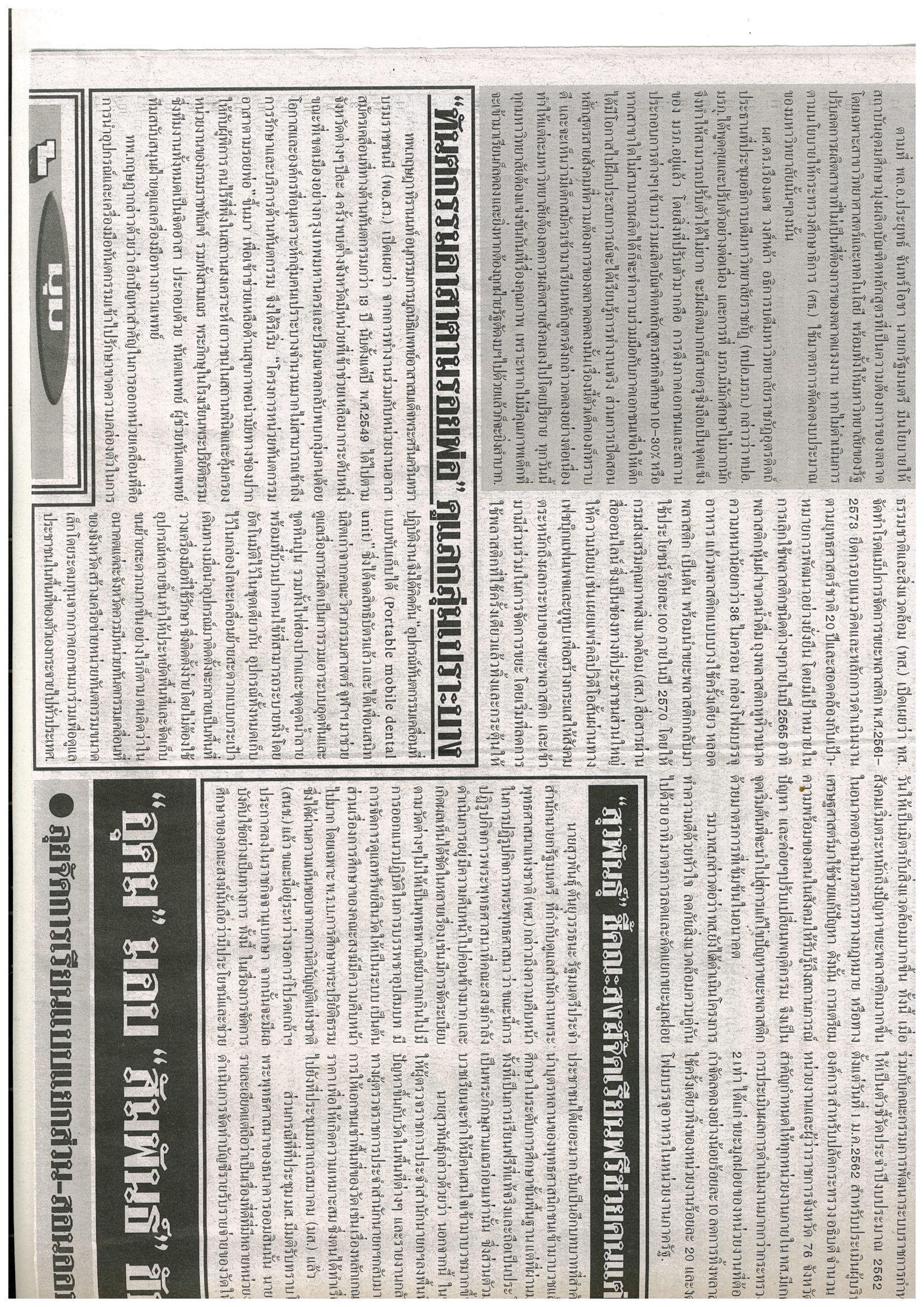 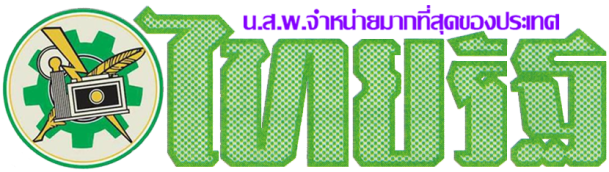 ข่าวประจำวันจันทร์ที่ 18  มีนาคม 2562 หน้าที่ 12ข่าวประจำวันจันทร์ที่ 18  มีนาคม 2562 หน้าที่ 12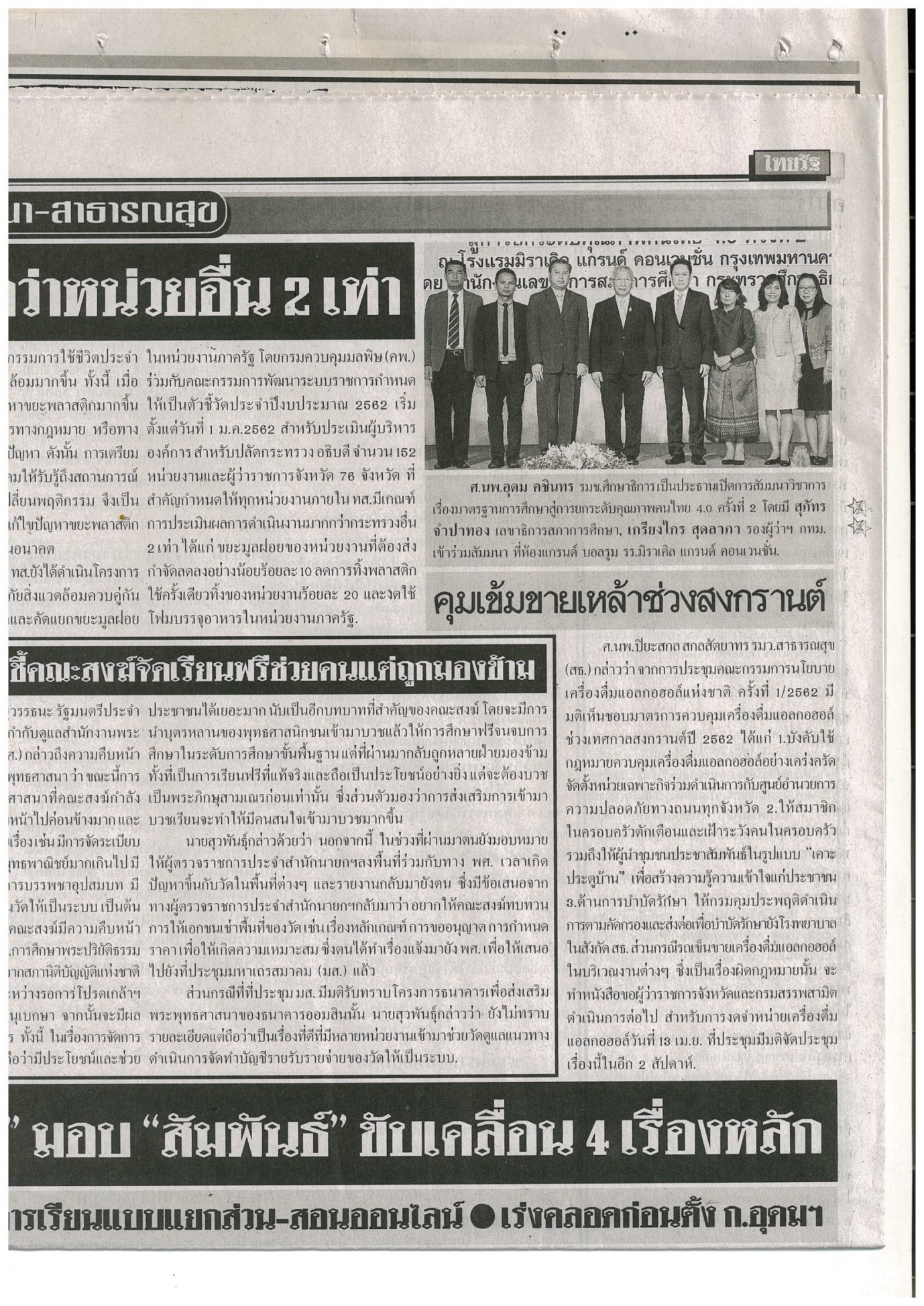 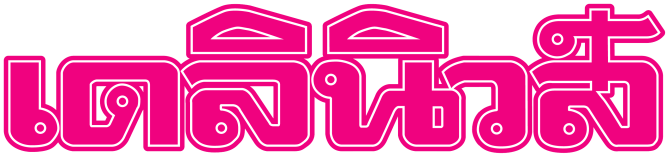 ข่าวประจำวันจันทร์ที่ 18  มีนาคม 2562 หน้าที่ 12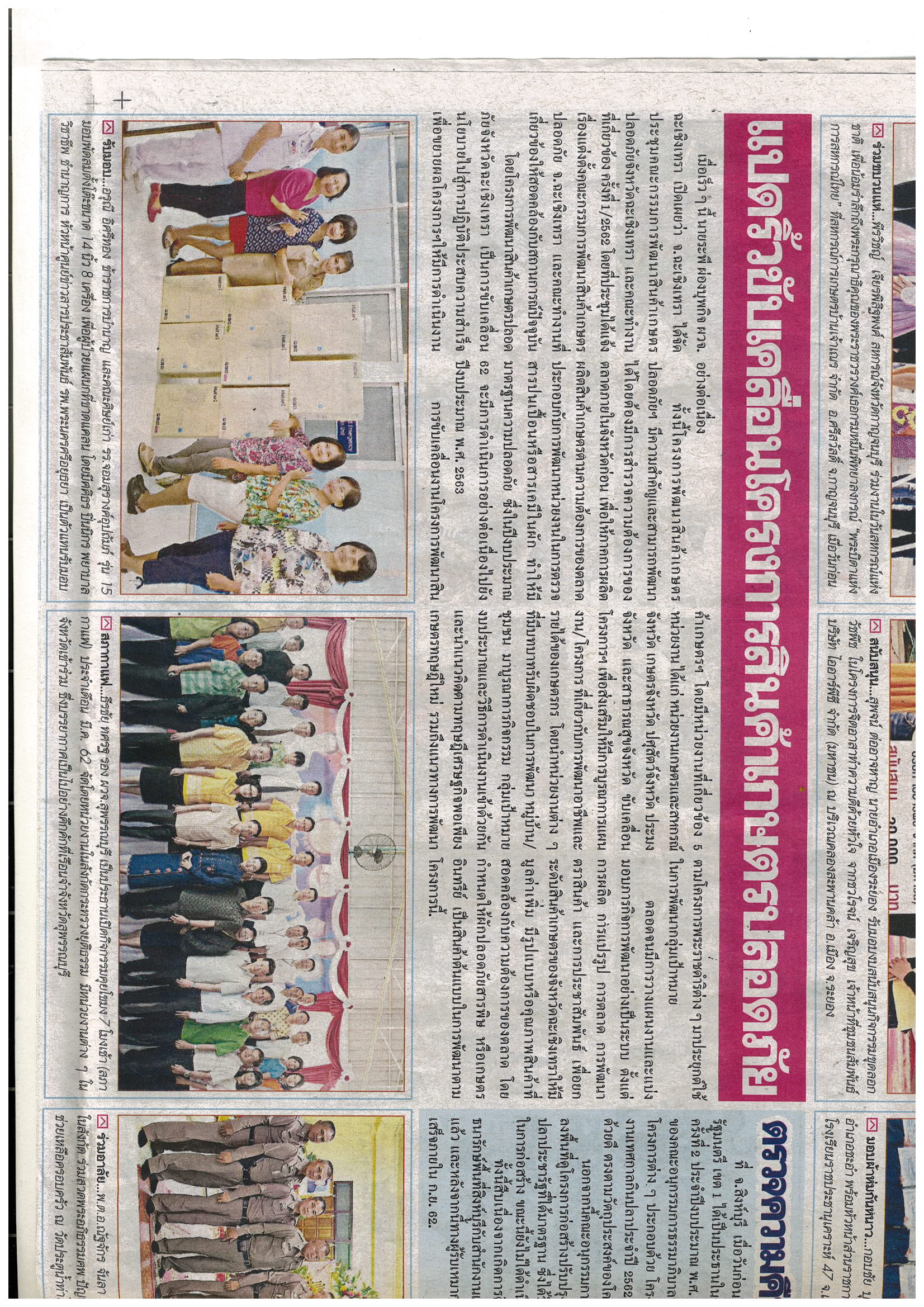 